Сообщение о возможном установлении публичного сервитута1. Наименование уполномоченного органа, которым рассматривается ходатайства об установлении публичного сервитута: Администрация Городищенского муниципального района Волгоградской области.В соответствии со ст. 39.42 Земельного кодекса Российской Федерации Администрация Городищенского муниципального района Волгоградской области информирует о рассмотрении ходатайства об установлении публичного сервитута в отношении земель и земельных участков в целях размещения объекта электросетевого хозяйства, принадлежащего АО «ВМЭС». Испрашиваемый срок публичного сервитута: 49 лет.2. Цели установления публичного сервитута: размещение объекта электросетевого хозяйства «КТП-1041 (инв. № 301636)», расположенного по адресу: Россия, Волгоградская обл., Городищенский район,
с. Студено-Яблоневка.3. Ознакомиться с поступившем ходатайством об установлении публичного сервитута и прилагаемом к нему описанием местоположения границ публичного сервитута, а также подать заявления об учете прав на указанные земельные участки (в случае, если права на них не зарегистрированы в Едином государственном реестре недвижимости) можно по адресу: 403003, Волгоградская область, Городищенский район, р.п. Городище, пл. 40 лет Сталинградской битвы, д. 1, каб. 111, 
с 8-00-17.00 час. (приемные дни: вторник, четверг с 08.00 ч. до 12.00 ч.).  Телефоны для справок: (84468) 3-58-39, (84468) 3-39-75».Заявление об учете прав на земельные участки принимаются 
в течение 30 дней со дня официального опубликования настоящего сообщения.4. Сообщение о поступившем ходатайстве, а также описание местоположения границ публичного сервитута, размещено 
на официальном сайте администрации Городищенского муниципального района Волгоградской области (agmr.ru), администрации Краснопахаревского сельского поселения Городищенского муниципального района Волгоградской области (http://adm-krpa.ru/) в информационно-телекоммуникационной сети «Интернет».5. Правообладатели земельных участков, подавшие заявления 
по истечении указанного срока, несут риски невозможности обеспечения 
их прав в связи с отсутствием информации о таких лицах и их правах 
на земельные участки.6. Описание местоположения границ публичного сервитута:7. Схема расположения публичного сервитута на кадастровом плане территории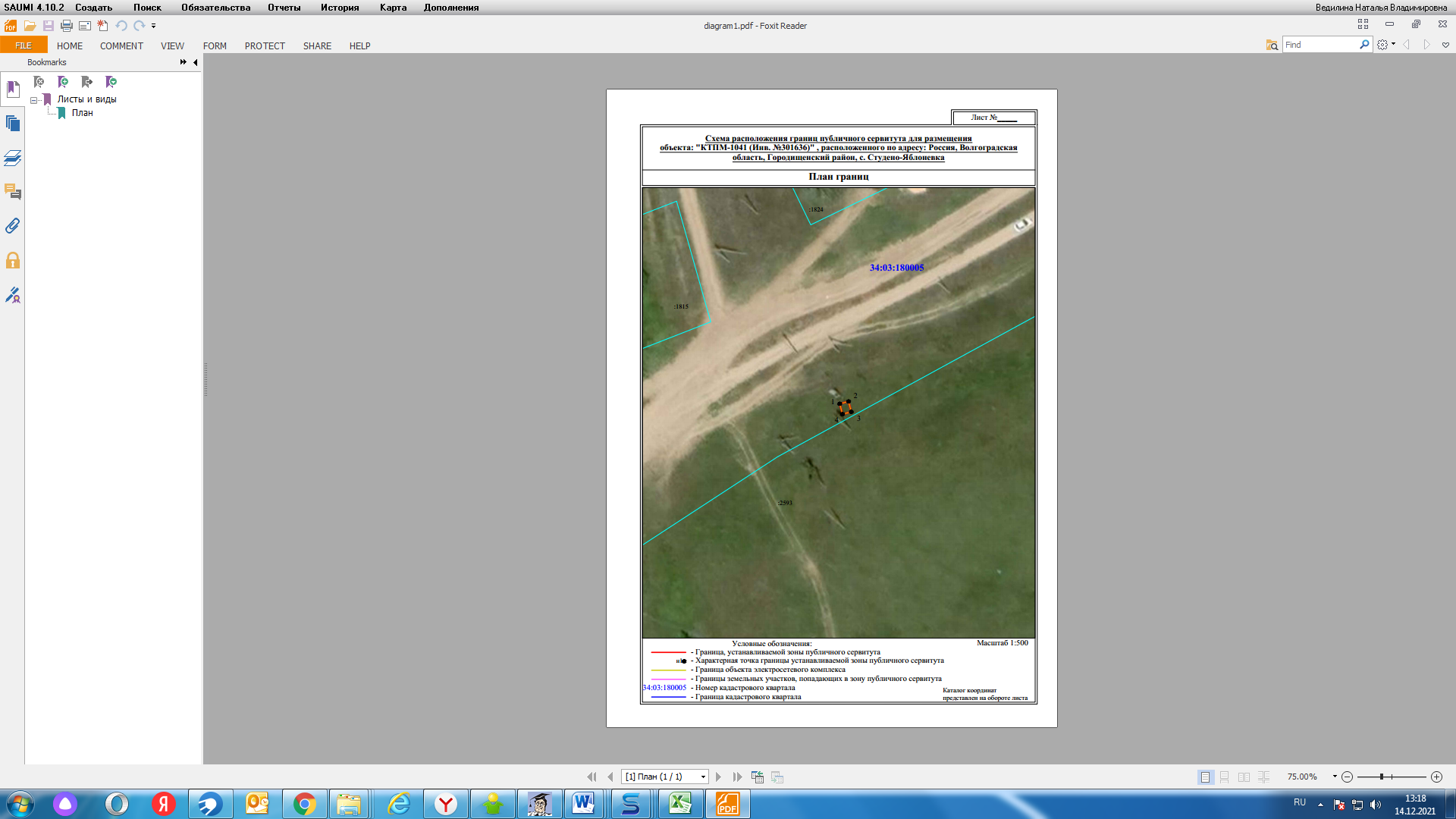 Площадь земельного участка 5 м2Площадь земельного участка 5 м2Площадь земельного участка 5 м2Обозначение характерных точек границКоординаты, мКоординаты, мОбозначение характерных точек границXY1231483967.031397599.062483967.571397601.123483965.151397601.744483964.621397599.68